Kære elev i 3. klasse.Her er en invitation til dig. Du går nu i 3. klasse og kan derfor komme til at gå til minikonfirmander hver onsdag i sognegården fra kl. 13-15.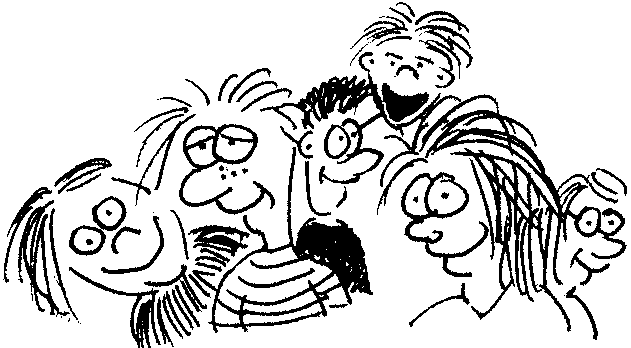 Til minikonfirmander skal vi     Høre Bibelhistorie       Lære kirken at kende (og komme op i tårnet)     Synge      Bede fadervor     lege     lave skriveunderlag og andre fine ting     spise masser af pålægschokolademadder      ha´ det sjovtLyder det som noget for dig, så kom og vær med. Vi ses på onsdag. Mange venlige minikonfirmandhilsner fra Jytte (medhjælper) og Gerda (præst)